Guidelines for the Safe Production of Events in 2020 and Moving ForwardThis document outlines the guidelines that NAME OF ORGANIZATION has set forth to produce safe and successful events in 2020 and moving forward. It is not meant to be a rigid document, but rather a living document of guidelines that will change as the pandemic evolves. This current document is dated as June 3, 2020.Safety Measures OverviewThis document is an overview of the safety precautions NAME OF ORGANIZATION will take to ensure a safe event for staff, contractors, charity partners and guests. This is not meant to be a complete list, rather an overview of some safety precautions already in place and some new precautions.Limiting the number of guest. Amount to be determined in collaboration with local authoritiesEliminate lines at check-in to assure social distancing is maintainedExpanding the layout to encourage social distancing between guests Plastic table coverings will be used, rather than fabric, so that the table coverings can be wiped down every 15 minutesIncrease cleaning staff to assist in wipe down of guest tables, serving tables, clear trash from tables and event area every 15 minutesRequiring all NAME OF ORGANIZATION staff and volunteers to wear face coverings and glovesRequiring our Check-in staff to wear face coverings and glovesScreening staff, volunteer’s and contracted suppliers for COVID-19 symptoms prior to entering the event siteNo Tents larger than 10’ x 10’ will be used as an exhibitor activation area. Staffing will be assigned the duty of making sure that these guidelines are being followed by everyone involvedPre-Event Safety MeasuresIn-order to create a safe event environment for our staff, Partners and guests before anyone steps into the event space, NAME OF ORGANIZATION is committed to managing pre-event safety measures. This will help mitigate the exposure risk of everyone involved. Staff (inclusive of NAME OF ORGANIZATION staff, Hired Production workers, check-in staff & volunteers)Send Rule and Directives to all staff one week prior to event to study. Require read receipt from each individualThe morning of event, staff will check their own temperature and answer a series of questions before coming to event venue. FVTP staff collecting data to fill out forms for individuals and keep them on file. (see form titled: Staff Health Screening)When staff arrives on site, their temperature will be taken again and logged on their individual form Should a staffer have been on a cruise or traveled internationally in the previous 14 days, they will not be allowed to participate in the eventShould a staffer have had close contact with anyone who has been diagnosed with COVID-19 (in the prior 14 days) or are currently in close contact with someone who is showing signs of COVID-19, they will not be allowed to participate in the eventShould a staffer show symptoms of COVID-19 in the prior 14 days to the event, they will not be allowed to participate in the event, even if they do not have a positive testExhibitor (inclusive of vendors, sponsors, restaurants, charity, wine, beer and media)Emails will go out before the event that include guidelines that the exhibitors are expected to follow to ensure a safe eventAll exhibitors will be asked to self-evaluate before coming to the event. Should they meet any of the following guidelines, they are asked not to attend the eventShould an exhibitor have a fever (>100.4 degrees), cough or shortness of breathShould an exhibitor have been on a cruise or traveled internationally in the previous 14 daysShould an exhibitor have had close contact with anyone who has been diagnosed with COVID-19 (in the prior 14 days) or are currently in close contact with someone who is showing signs of COVID-19 Should an exhibitor show symptoms of COVID-19 in the 14 days before the event even without a positive testDuring Event Safety MeasuresThere are many general safety measures that NAME OF ORGANIZATION will implement to produce a safe event for the guests, staff and exhibitors. These rules will be implemented by the team as a whole, rather than by an individual.Face coverings will be available to all staff throughout the duration of the event dayStaff are asked to wear the masks throughout the day. Staff are required to wear their masks once the event beginsTemperatures of staff are taken mid-way through the day and recorded on their individual forms. Temperatures should be taken after a staffer has been inside in the air conditioning for at least 20 minutes to avoid a false high temperature readingShould a staff member begin to display symptoms, they are required to immediately leave the premise and not returnHand wash stations will be stationed throughout the event so that guests and staff can wash their hands easily and often The staff will be responsible for making sure that the soap, water and paper towels are available. Should the wash stations run out of soap or paper towels, those will be replaced by staff. Should the wash station run out of water, it will be marked with an out of order sign and hand sanitizer will be placed on top of the stationHand sanitizing stations will be placed throughout the event so that staff and guests can sanitize their hands often Signage PLACED throughout the event promoting social distancing and good hygieneThe tables will only be bar high (no seating) to keep people from congregating together at larger tables or sitting for long periods of time near others with whom they are not normally in close contact Exhibitor Safety MeasuresExhibitors are an important part of the event experience for the guests. We want our guests and exhibitors to have a positive experience while also staying safe. These guidelines are to keep all in attendance safe and successful.GeneralEmails will go out before the event that include guidelines that the exhibitors are expected to follow to ensure a safe eventAll exhibitors will be asked to self-evaluate before coming to the event. Should they meet any of the following guidelines, they are asked not to attend the eventShould an exhibitor have a fever (>100.4 degrees), cough or shortness of breathShould an exhibitor have been on a cruise or traveled internationally in the previous 14 daysShould an exhibitor have had close contact with anyone who has been diagnosed with COVID-19 (in the prior 14 days) or are currently in close contact with someone who is showing signs of COVID-19 Should an exhibitor show symptoms of COVID-19 in the previous 14 days before the event even without a positive testMasks will be recommended but not requiredAll tables will be covered with plastic table coverings rather than fabric so that they can be easily wiped downEach 10’x10’ tent will be limited to two staffers working the displayVendor, Charity and Sponsor SpecificsSponsors, vendors and charities may set their displays on their tables as they see fitTables must be set at the front of the tent so that guests do not enter the tentVendor & Sponsor must use gloves to pass any items to the guestsRestaurant SpecificsTables will be set at the back of the tent and must stay in placeGuests may not enter the tentsA server will stand at the front of the tent to hand samples to the guests from a tray. This will eliminate guest touching several servings of food or utensils while trying to get their sample Hand wash stations along with Rinse, Wash, Sanitize Stations will be set-up when the restaurants arriveRestaurant servers will be required to wear masks and required to wear glovesWine and Beer SpecificsTables will be set-up at the front of the tent so that guest do not enter the tent. Hand wash stations and sanitizer will be set-up when the wine or beer company arrives for their useWine and beer sampling products will be poured into the guest’s tasting glass at a distance with a no-touch policy. The bottle or the can is not allowed to touch the glass  Beer will either be served by tap handle for kegs, poured into a serving pitcher or poured from a can. No-touch policy will apply all form of beer sample servingCheck-in Safety MeasuresCheck-in is the first touchpoint for guests as they enter the event. It will set the expectations for social distancing and hygiene for guests entering the event. We will convey the need to follow CDC guidelines though signage and verbal reminders. Check-in AreaCheck-in will be set-up in a large open area that is accessible by cars (open parking lot, parking garage, etc.)The tables will be set with plastic table covers so that they can be wiped down every 15 minutes. Staff will be given wipes and disinfecting solutionStaff will wear face coverings at all timesStaff will wear gloves at all timesGuest ticket sales and ticket check-inStaff will sanitize iPad/iPods between each useStaff will sanitize pens between each useStaff will give guests wristbands to put on themselves, though they will ask them to put them on in front of staffers before they move on to the next stationStaff will sanitize their gloves after each touchGlass Distribution  Glasses will be sanitized in advance and sealed in a box until they are opened for the event. The staff will open a box of glasses so that guest may reach in and retrieve their own glass. Glass boxes will be opened upside down so that the guest pulls the glass by the bottom instead of by the rim of the glassBoxes that are empty will be promptly removed Hand sanitizer will be available before guests get their plate or glass so that they may sanitize their hands before retrieving their plate or glassCheck-In ProcessA staffer will stand at the entrance of an open area to welcome guests and direct them to drive their car the appropriate check-in lineStaffers at the check-in area will greet guests and check them in while the guest stays in their carTheir ID will be checked to verify age. The exhibitor check-in person will not physically touch the ID, but will look at it as the guest holds the ID. Should they need to touch the ID, the staffer will change gloves directly after touching the ID or will use sanitizer on the glovesThe exhibitor check-in staffer will hand the correct wristband to the guest and watch them put the wristband onOnce the guest is checked-in, they will drive to the parking area, park and walk into the eventSignageSignage will be distributed on the event grounds and event entrance posting the guidelines for the event Social Distancing GuidelinesEncouragement for HygieneExhibitor Check-inCheck-in will be set-up in a large open area that is accessible by cars (open parking lot, parking garage, etc.)The tables will be set with plastic table covers so that they can be wiped down and sanitized every 15 minutes. Staff will be given wipes and disinfecting solutionStaff will wear face coverings at all times. Staff will wear gloves at all timesStaff will give exhibitors wristbands to put on themselves, though they will ask them to put them on in front before they move on to the next stationExhibitors will be directed to the check-in location. A tent and or table will be set-up for the exhibitor to drive-up to. They will check-in from inside of their cars. Exhibitor Check-in ProcessOnce an exhibitor arrives, an exhibitor check-in staff member will greet them. All exhibitor check-in workers will be wearing a mask and gloves. The exhibitor will give the name of their business and they will be handed a map with the location of their tent. Their ID will be checked. The exhibitor check-in person will not physically touch the ID, but will look at it as the exhibitor holds the ID. Should they need to touch the ID, the staffer will change gloves directly after touching the ID or will use sanitizer on the gloves. The exhibitor check-in staffer will hand the correct wristband to the exhibitor and watch them put the wristband onGlasses will be sanitized in advance and sealed in a box until they are opened for the event. The staff will open a box of glasses so that guest may reach in and retrieve their own glass. Glass boxes will be opened upside down so that the guest pulls the glass by the bottom instead of by the rim of the glassOnce the exhibitor is checked-in, they will drive to the parking area, park and unload their materials. They will walk onto the event ground to find their tentContracted Companies Safety MeasuresTo keep our staff and guests safe we will align our event business practices with businesses who also prioritize health and safety. GeneralAll hired staffing company’s employees will be asked to self-evaluate before coming to the event. Should they meet any of the following guidelines, they are asked not to attend the eventShould a staffer have a fever (>100.4 degrees), cough or shortness of breathShould a staffer have been on a cruise or traveled internationally in the prior 14 daysShould a staffer have had close contact with anyone who has been diagnosed with COVID-19 (in the previous 14 days) or are currently in close contact with someone who is showing signs of COVID-19 Should a staffer show symptoms of COVID-19 in the 14 days prior to the event even without a positive testCleaningWe require the cleaning crew wear face coverings and gloves while on site at the eventRemoving trash – trash will be removed promptly from the trashcans once the bags are ¾ of the way full. Trash will be transferred to the dumpster and then the staff will be asked to sanitize their gloves. There will be a sanitation station close to the dumpster for their useCleaning tables – tables will be cleared of trash when people step away from the table. Trash will be thrown in the trash bins and disinfectant will be used to wipe down the table before new guests use the tableSecurityWe require security personnel to wear face coverings and gloves while on site at the eventWe request security personnel use Hand sanitizer as much as possibleTenting and DecorationsWe do not request that the tent company staff wear FACE COVERINGS during set-up, but should they be at the event site during the event, we require that they wear face coveringTalentWe require that the musicians to wear FACE COVERINGS during set-up and break-down of their equipment.They will be 10’ away from the crowd. Their stage will be positioned to keep the crowd at least 10’ from the stageGuest DirectivesNAME OF ORGANIZATION is excited to welcome guests back to these important charity fundraising events. It is our number one priority to keep all of the staff, volunteers, charity staff, exhibitors and guests safe. We will have signs around the event asking guests to practice preventative actions Leave events if they begin to have symptoms of COVID-19, which include fever, cough, and shortness of breath. Attendees should be encouraged to seek medical advice promptly by calling ahead to a doctor’s office or emergency room to get guidanceCover coughs and sneezes with a tissue, then throw the tissue in the trashWash hands often with soap and water for at least 20 seconds, especially after going to the bathroom; before eating; and after blowing nose, coughing, or sneezing. If soap and water are not available, use hand sanitizer that contains at least 60% alcohol Avoid touching eyes, nose, and mouth with unwashed handsThe tables will only be bar high (no seating) to keep people from congregating together at larger tables or sitting for long periods of time near others with whom they are not normally in close contactGuests will be asked to stay at least 6’ apart from other guests with whom they are not regularly in contact No Children or animals (except service animals) will be allowed into the eventGuests will be encouraged on the website ticket page as well as through marketing emails that if they fall into the greater risk category to please not purchase tickets Older adults and persons with severe pre-existing health conditionsGuests will receive an email before the event with details of these directives and how the event plans to keep everyone safePreventative practicesStay home when sick, except to get medical careCover coughs and sneezes with a tissue, then throw the tissue in the trash.Wash hands often with soap and water for at least 20 seconds, especially after going to the bathroom; before eating; and after blowing nose, coughing, or sneezing. If soap and water are not available, use hand sanitizer that contains at least 60% alcoholAvoid touching eyes, nose, and mouth with unwashed hands. Clean frequently-touched surfaces and objects daily Handshakes and “high-fives” are often exchanged at events, and these can be ways in which COVID-19 can be transmitted from person to person. Elbows or thumbs up are encouraged to greet neighbors and friendsNAME OF ORGANIZATION clearly identify each staff person’s role, responsibilities, and decision-making authority.  The rules and regulations in regard to the staff working the event will also be updated regularly to make sure it reflects the most current safety and health information GUIDELINESGeneralAll staff members will be requested to wear face coverings during set-up except in the case of the following, for which staff are required to wear a mask:Working with glassesWorking to set-up restaurant sanitation stationsWorking with table coversAll staff will be required to wear face coverings during the eventMasks or face coverings will be made available for the staff to use. Staff will be allowed to bring in their ownStaff will not be required to wear gloves during set-up of the event except in the case of the following, for which staff are required to wear a mask:Working with glassesWorking to set-up restaurant sanitation stationsWorking with table coversAll staff will be required to wear gloves during the eventDisposable plastic gloves will be available for staff to use and switch out often.Staff will be asked to wash their hands or use hand sanitizer often throughout the set-up and duration of the eventTemperatures of staff are taken mid-way through the day and recorded on their individual forms. Temperatures should be taken after a staffer has been inside in the air conditioning for at least 20 minutes to avoid a false high temperature readingShould a staff member begin to display symptoms, they are required to immediately leave the premise and not return. The health department will be notifiedThe morning of event, all staff will check temperatures, and answer a series of questions before coming to event venue. NAME OF ORGANIZATION staff collecting data will fill out forms for individuals and keep them on file. (see form titled: Staff Health Screening-page 15)When staff arrives on site, their temperature will be taken again and logged on their individual form Should a staffer have been on a cruise or traveled internationally in the previous 14 days, they will not be allowed to work the eventShould a staffer have had close contact with anyone who has been diagnosed with COVID-19 (in the prior 14 days) or are currently in close contact with someone who is showing signs of COVID-19, they will not be allowed to work the event Should a staffer show symptoms of COVID-19 in 14 days prior to the event, they will not be allowed to work the event, even if they do not have a positive testStaff RolesNAMETop Decision-Making AuthorityProduction ManagerNAMETop Decision-Making AuthoritySponsor, charity, media, winery and brewery relationsProduction Co-ManagerNAMEDecision-Making Authority. Must run large decision by NAMEProduction Staff ManagerLiaison to hired companiesWork with the Health and Safety Manager to make sure everyone on-site is complying with all directives set forth in this document. NAMEStage ManagerMust run all medium to large decisions by SUPERVISORSNAMEHealth Department ContactManaging the set-up of food serving stations with rinse, wash, sanitize stations and hand wash stations that are inside of tentsManager of restaurant directives. Makes sure that the restaurants understand the directives and follow themHas the authority to ask someone to comply with the regulation. Should the person choose not to comply with the directives as requested, NAME will ask for SUPERVISORS to review and help manage the situation as needed Health and Safety ManagerThis person will manage the beforehand and one-site staff health and safety regulations. This will include but is not limited to:Managing the Staff Health Screening formsMaking sure that the staff is complying with the directives laid out in this documentMaking sure that the CONTRACTOR hired companies are complying with the directives laid out in this documentMaking sure that the exhibitors are complying with the directives laid out in this documentHas the authority to ask someone to comply with the regulation. Should the person choose not to comply with the directives as requested, this manager will ask for SUPERVISORS to review and help manage as neededNAMEVolunteer CoordinatorManager of volunteer relations and directives. Makes sure that the volunteers understand and follow the directivesManaging the Staff Health Screening forms for the volunteersHas the authority to ask someone to comply with the regulation. Should the person choose not to comply with the directives as requested, NAME has the authority to remove a volunteer from a post and reassign them or ask them to leave the eventAfter Event DirectivesNAME OF ORGANIZATION commitment to safety does not end when the event is over. We are committed to supporting our community through follow-up actions after the event is over.NAME OF ORGANIZATION will follow up with our staff in the three weeks following the event to check-in and see if any symptoms have arisen in any of the staff members. Should a staff member have symptoms or test positive for COVID-19, NAME OF ORGANIZATION will notify the proper health authoritiesNAME OF ORGANIZATION will follow up with the event guests through an email survey sent to the ticket-purchasers to see if any of the ticket-purchasers or the guests for which they purchased tickets have had symptoms arise or test positive. Should a guest have symptoms or positive test results, NAME OF ORGANIZATION will notify the proper health authoritiesForm: Staff Health Screening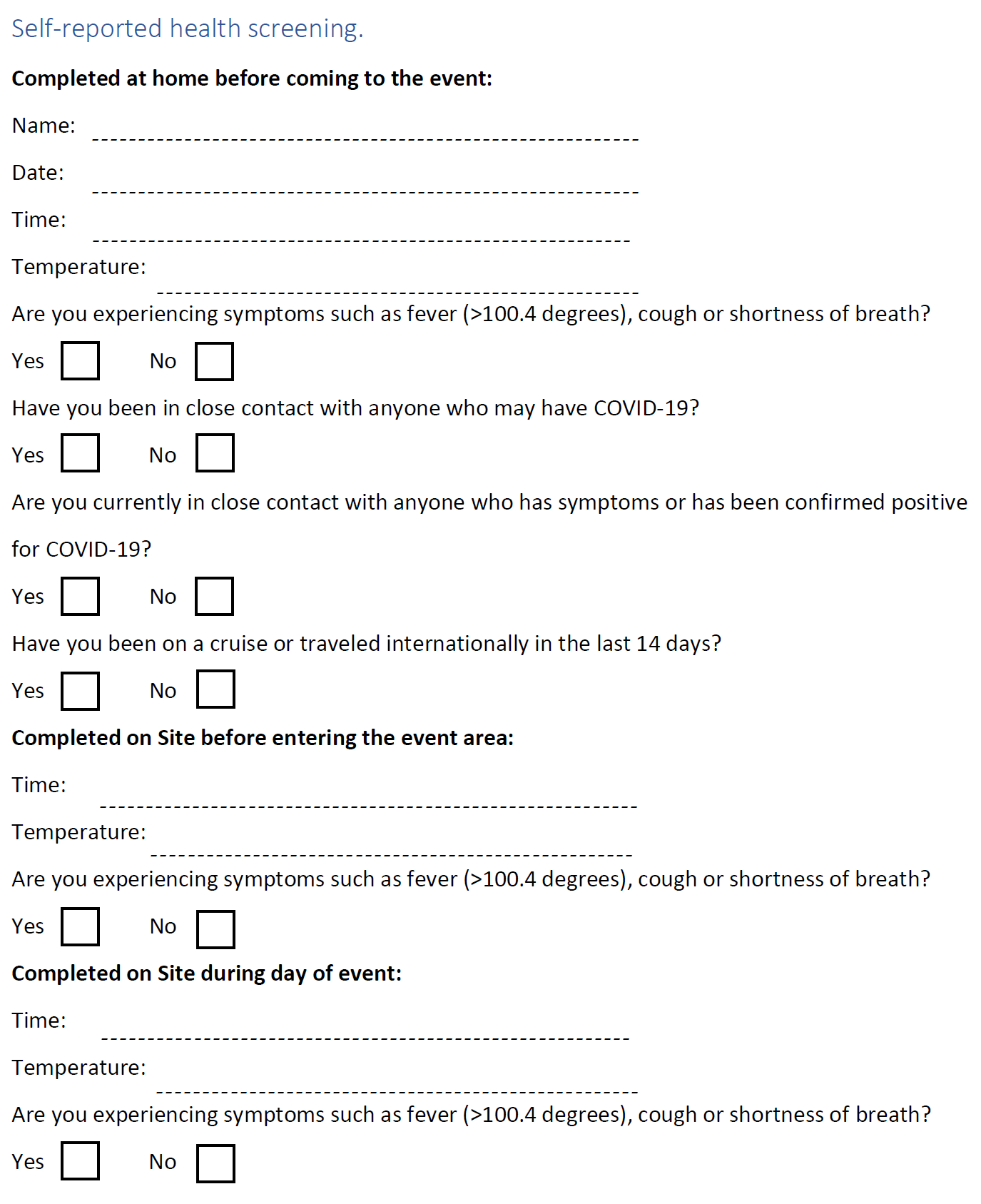 Reminders for StaffTo be printed and placed prominently in the staff staging areaWe request that you wear face covering during set-up except in the case of the following, then you MUST wear a face covering:Working with glassesWorking to set-up restaurant sanitation stationsWorking WITH table coversAll staff are required to wear face coverings during the event. Face coverings are available for the staff to use. You may wear your own if you wish.You are not requested to wear gloves during set-up of the event except in the case of Working with glassesWorking to set-up restaurant sanitation stationsWorking with table coversYou are required to wear gloves during the event. Disposable plastic gloves are available for the staff’s use and to switch out oftenPlease wash hands or use hand sanitizer often throughout the set-up and duration of the eventStaff temperatures will be taken mid-way through the day and recorded on their individual forms. Temperatures should be taken after team member has been inside in the air-conditioning for at least 20 minutes to avoid a false high temperature reading. The health and safety manager will record the readings on the health screening form. Should you begin to display symptoms, you are required to immediately leave the premise and not return. The health department will be notified.